IntroductionAn electronic Education, Health and Care (EHC) Hub has been purchased, which is an online case management system.  The software will be used to manage two key processes involving Education, Health and Care Plans (EHCP): The initial request for and Education Health and Care Plan and subsequent 20-week assessment process (from 7th October)The annual review process (TBC-further information available Autumn 2020)The purpose of the hub is to draw together a number of processes, that previously been done in paper or e-mail format, so that they are all kept together and makes it simpler to track progress for an individual child or young person.Website and log-in ScreenTo access the hub, please visit https://ehchub.nelincs.gov.uk/Once you receive your log-in details for the EHC Hub, this is the first screen that you will see.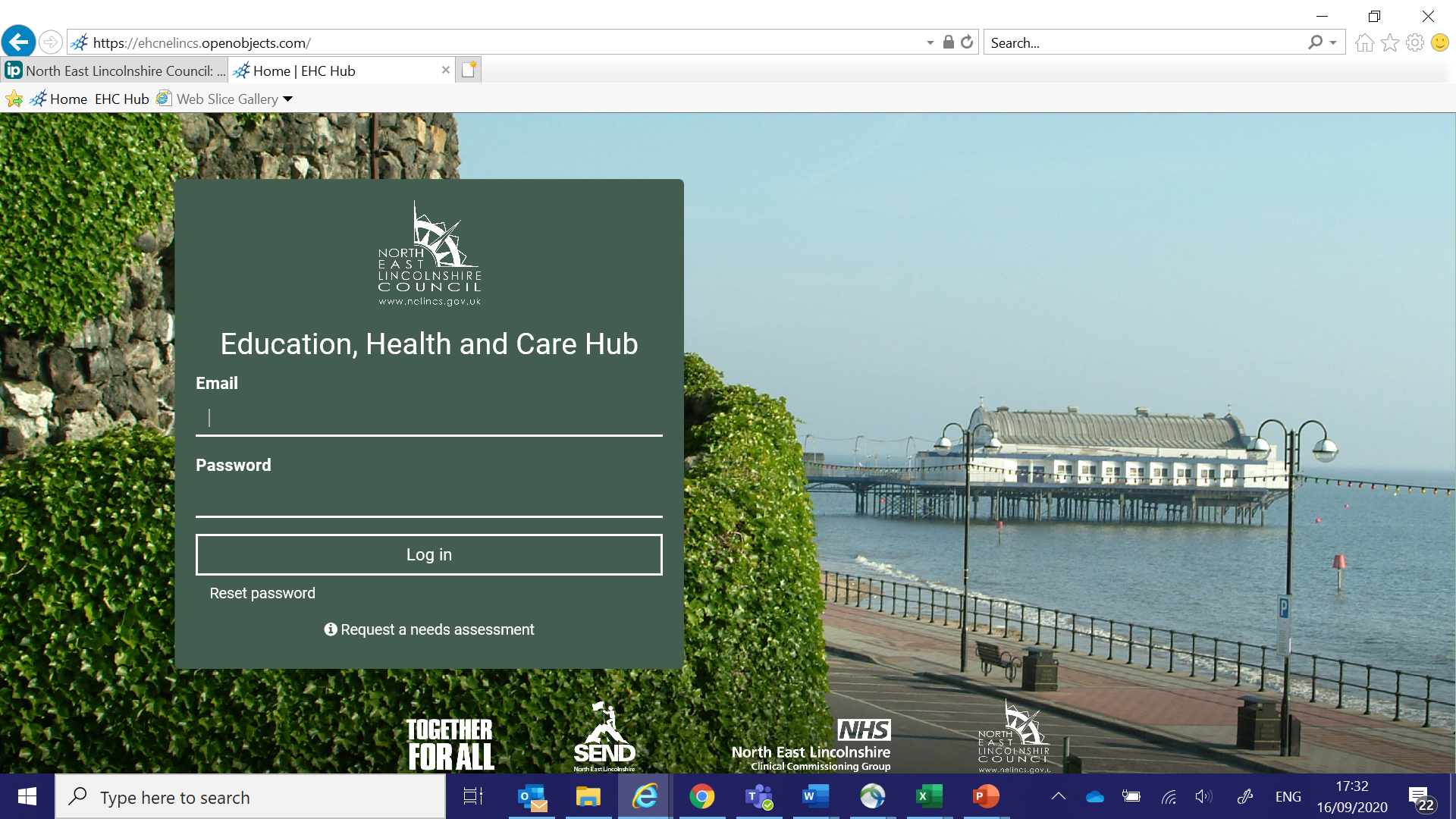 Using the HubAn e-mail is needed to use the Hub.  However, it is recognised that using the Hub may not be for every family, either because they do not have internet access, or that they do not want to have access to the Hub.  It will not be mandatory for parents/foster parents/carers to use the Hub, as the information can be printed out and sent in hard copy format.  Alternatively, access to the Hub can be granted to an advocate, or the parent can sit with the setting SENCo or Co-Ordinator and look at the information on the screen.  For professionals, it will be mandatory to run cases through the Hub.Access PrivilegesThere will be different privileges for different users, rather than generic access e.g. read-only, or access to a part of a form that needs to be completed.  You will only have access to the areas of the Hub that are appropriate for you.  Please only use your own log-in and password and do not share these with anyone else.Information in Other LanguagesThe information on the Hub will be in English, but Google Translate could be used, as long as the content is in plain English, which might be enough to help the family navigate the Hub.  The Hub also could integrate with web accessibilities, such as Browsealoud.Resetting PasswordIn order to reset your password, there is a link at the bottom of the log-in screen and you must enter your e-mail address and press submit.  The password reset instructions will be sent to your registered e-mail address.Technical HelpIf technical help is required, please email openobjects.servicedesk@idoxgroup.com and someone will be in touch shortly afterwards.  Calls are usually responded to on the same day.  If the issue is urgent you can call 03330 111 668.Requesting a needs assessmentAnyone (parent/carer, SENCo, health professional, social worker etc) can make a request for a child or young person to be considered for a needs assessment. Whilst the preference would be to make it through the EHCP Hub, there are a number of ways that you can still place a request.  Through the EHCP HubContacting the Special Educational Needs Annual Review Team (SENART) on 01472 323166Via e-mail sen@nelincs.gov.ukParents and carers do not need a username or password to make a request for a needs assessment through the EHCP Hub.Step 1Step 2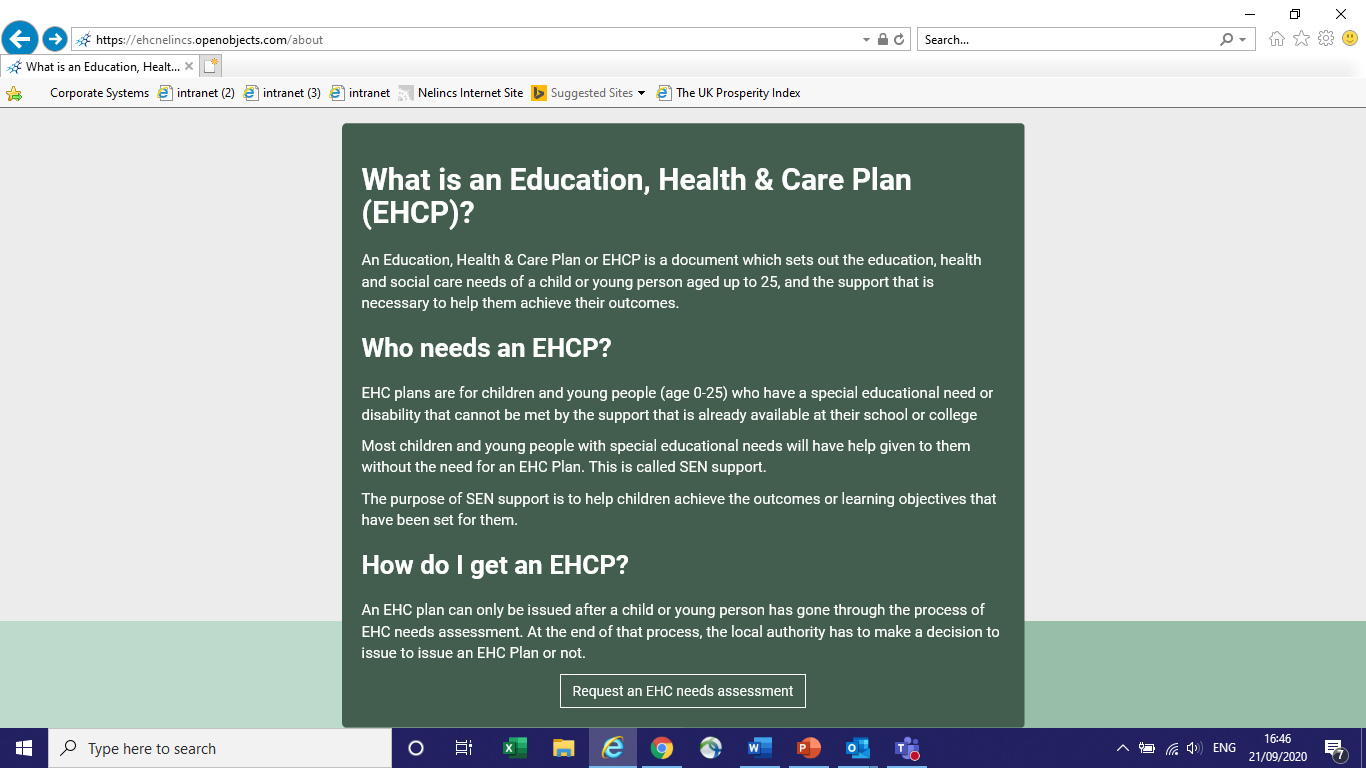 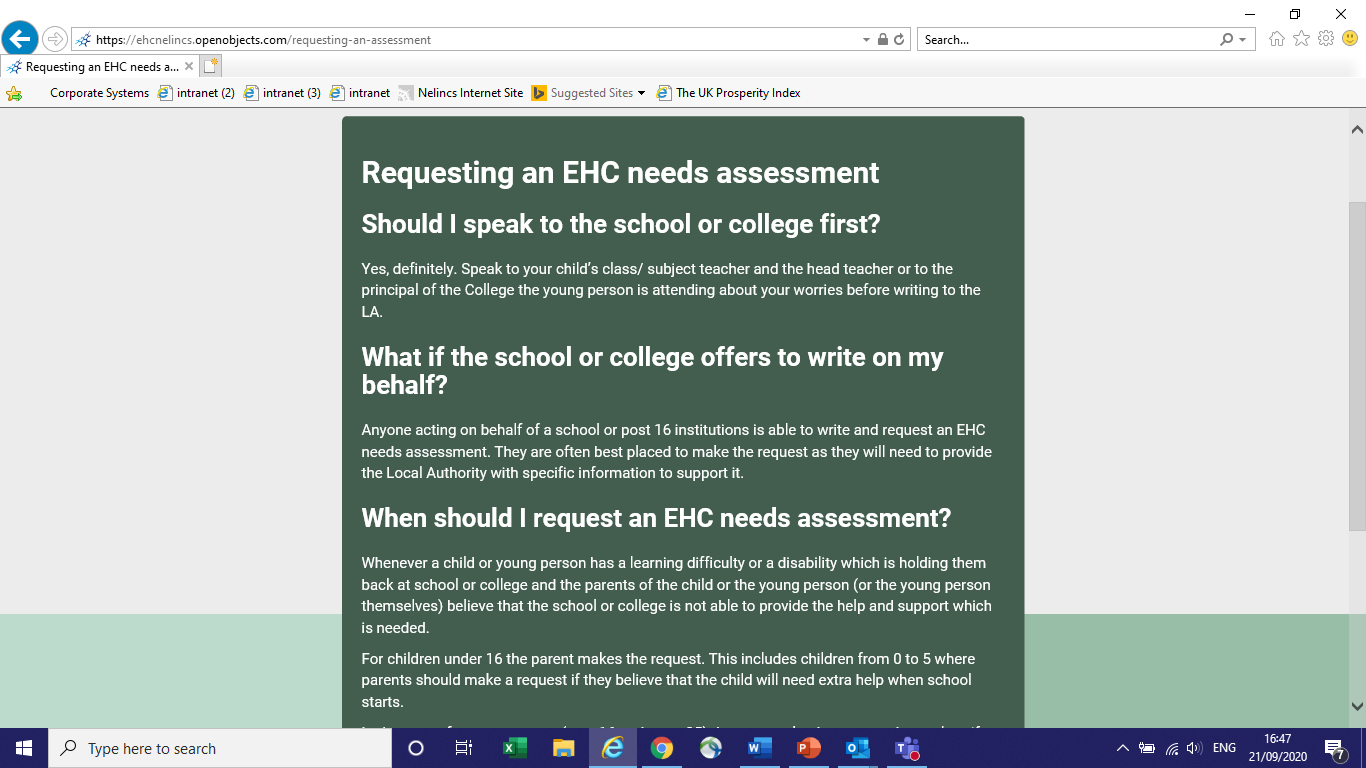 Step 3EHC Needs Assessment FormThe assessment form will be completed by the Local Authority, although you, or the young person, will be asked to provide information.  The form consists of 8 sections and the screenshots on the next few pages, will give you an idea of the information that will be collected.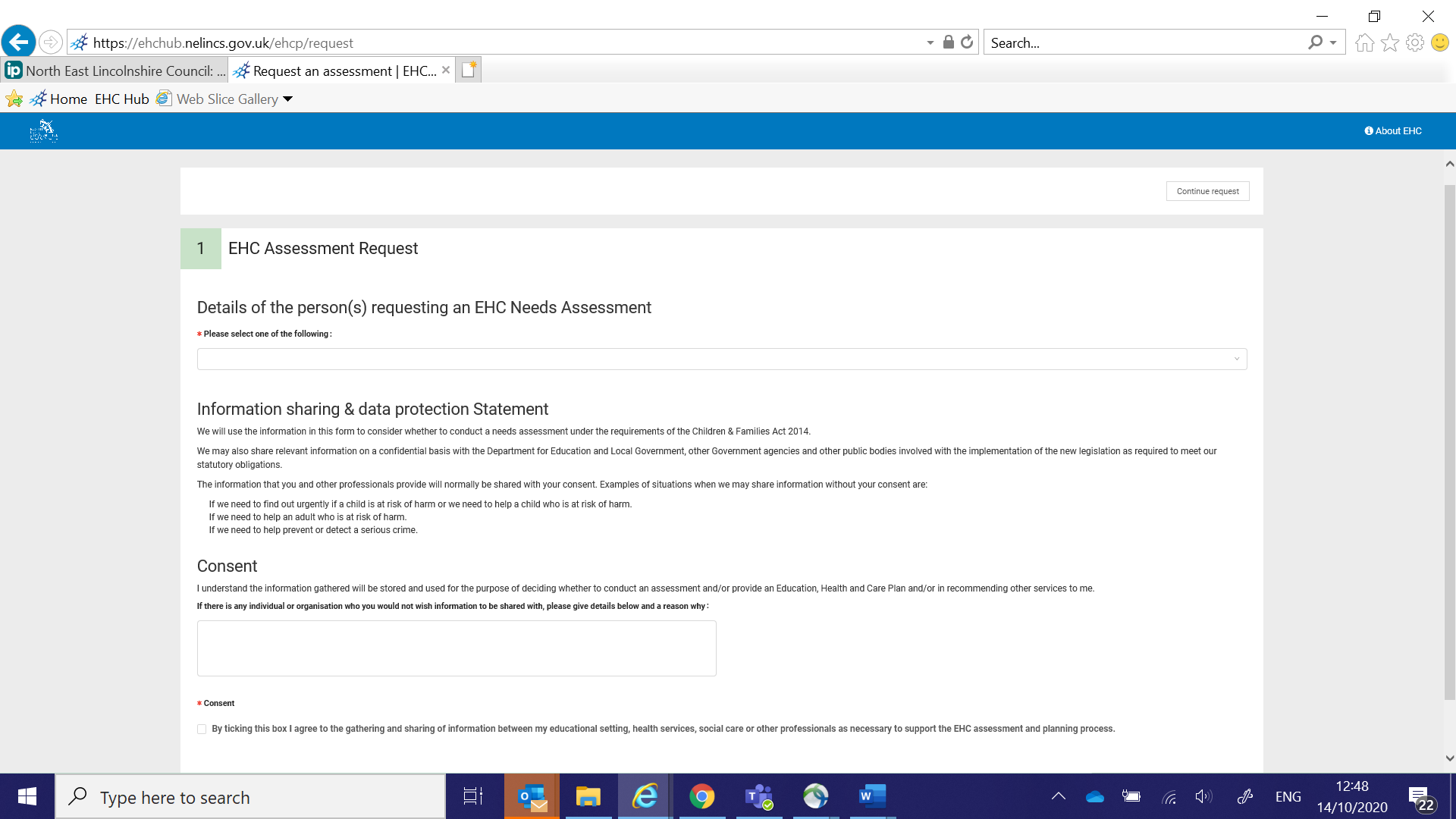 Step 4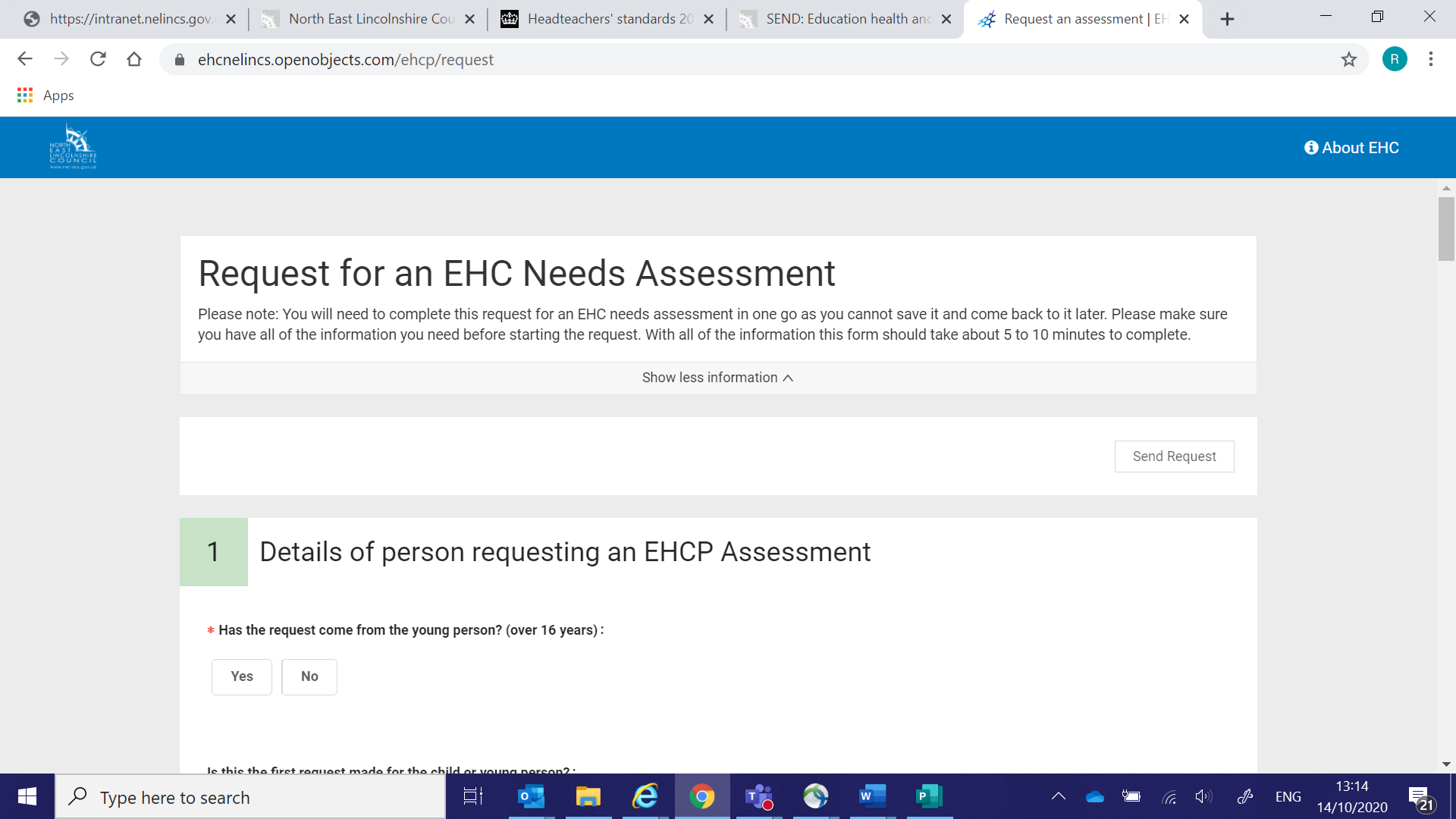 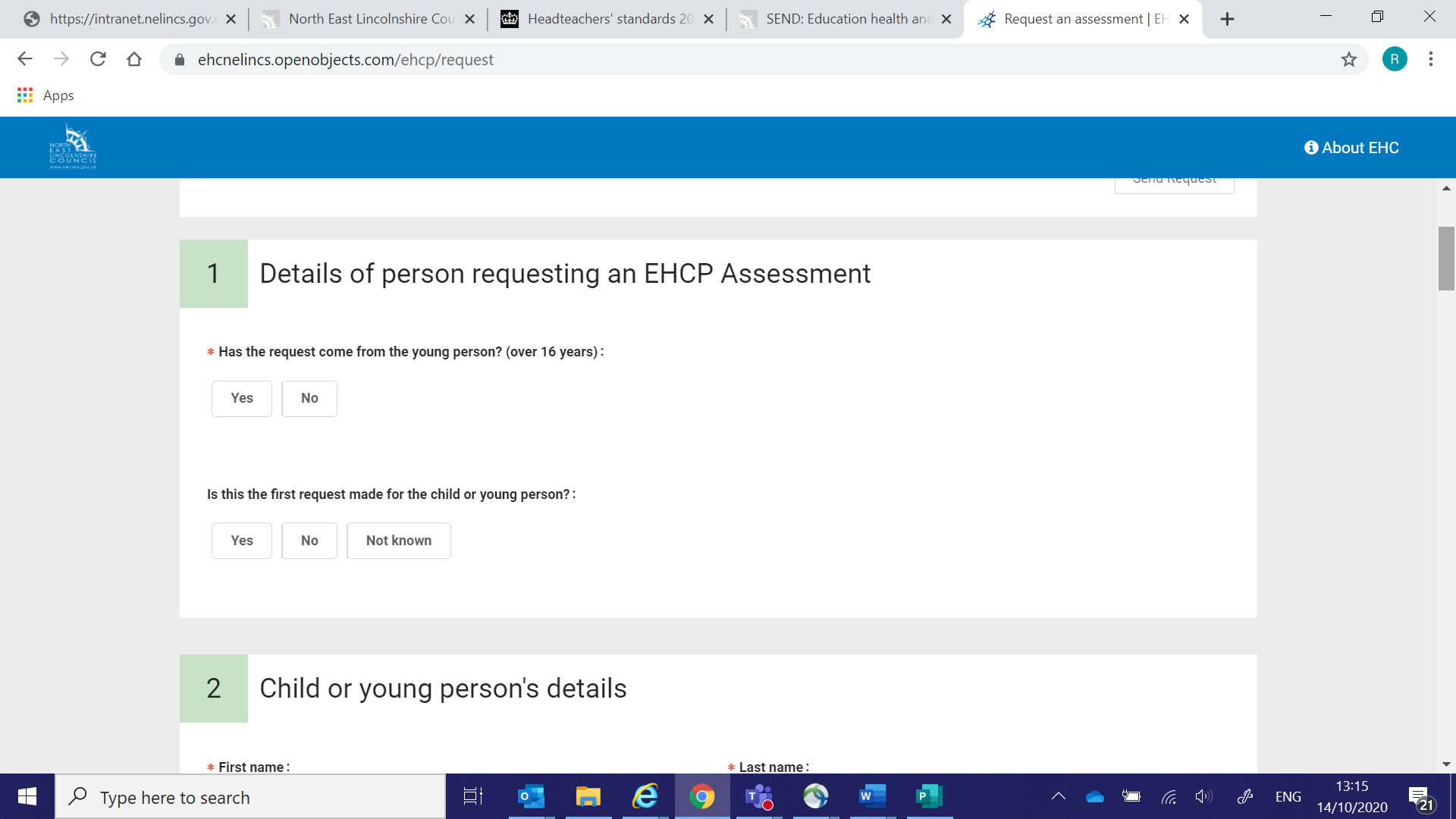 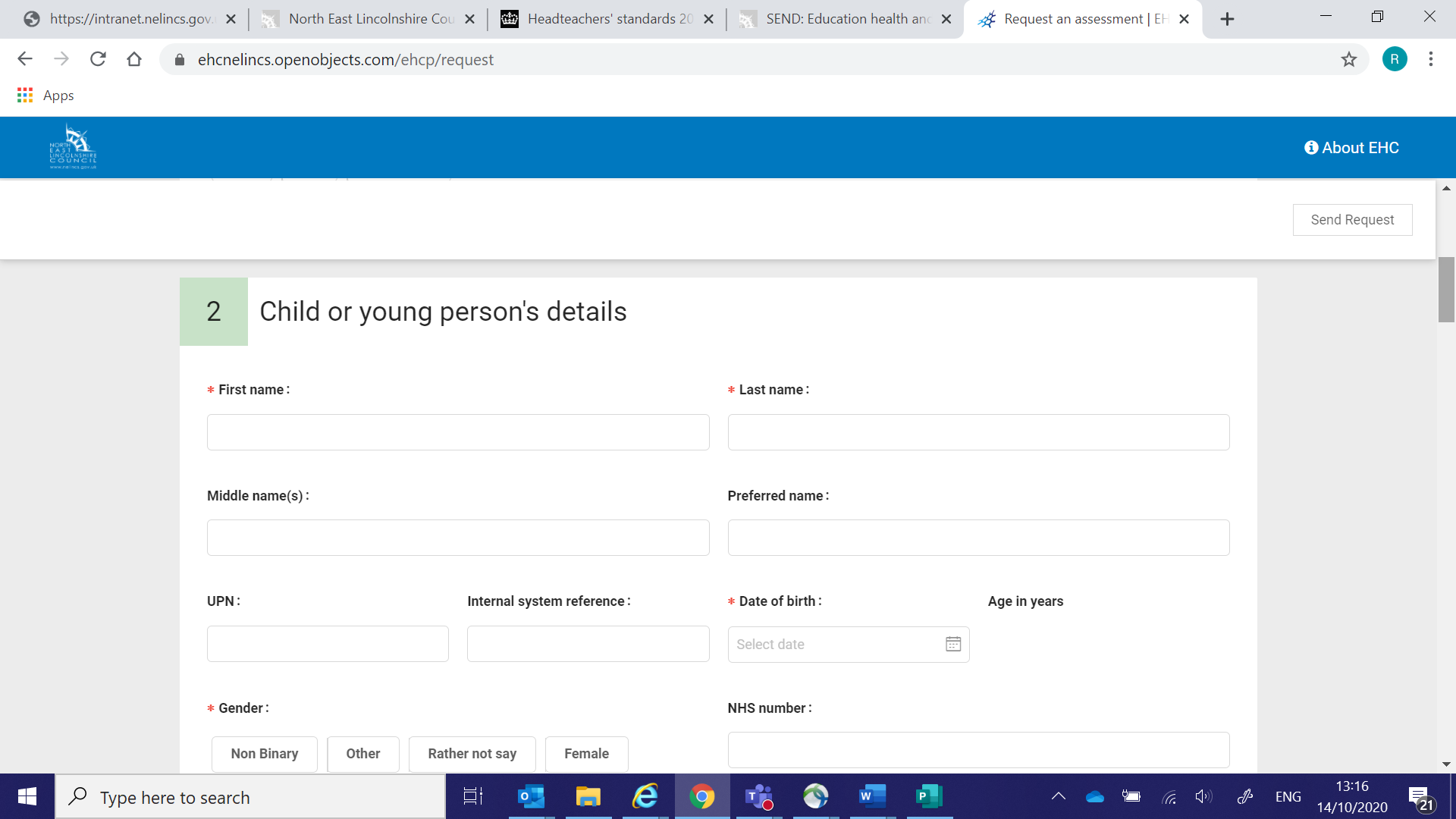 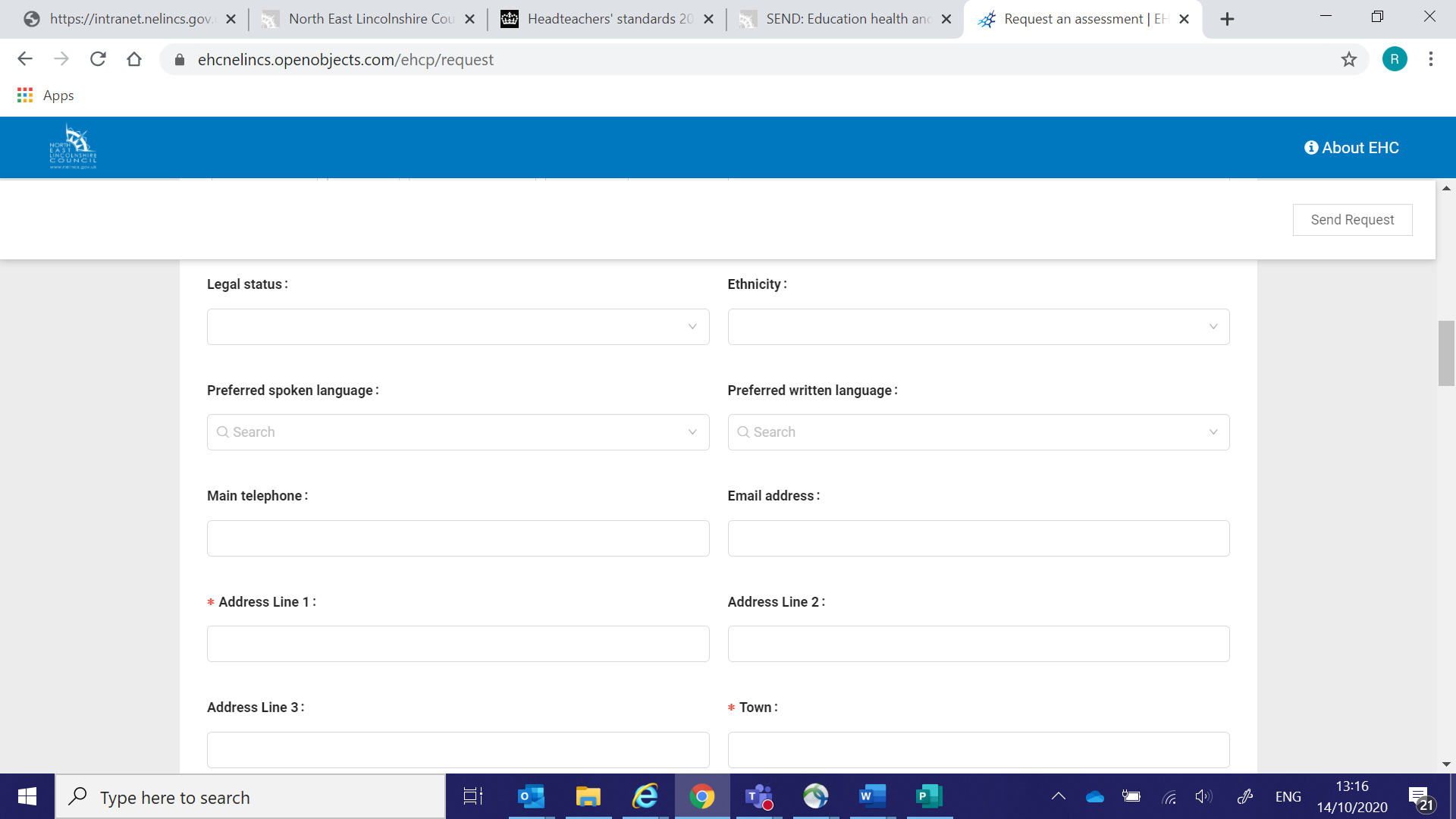 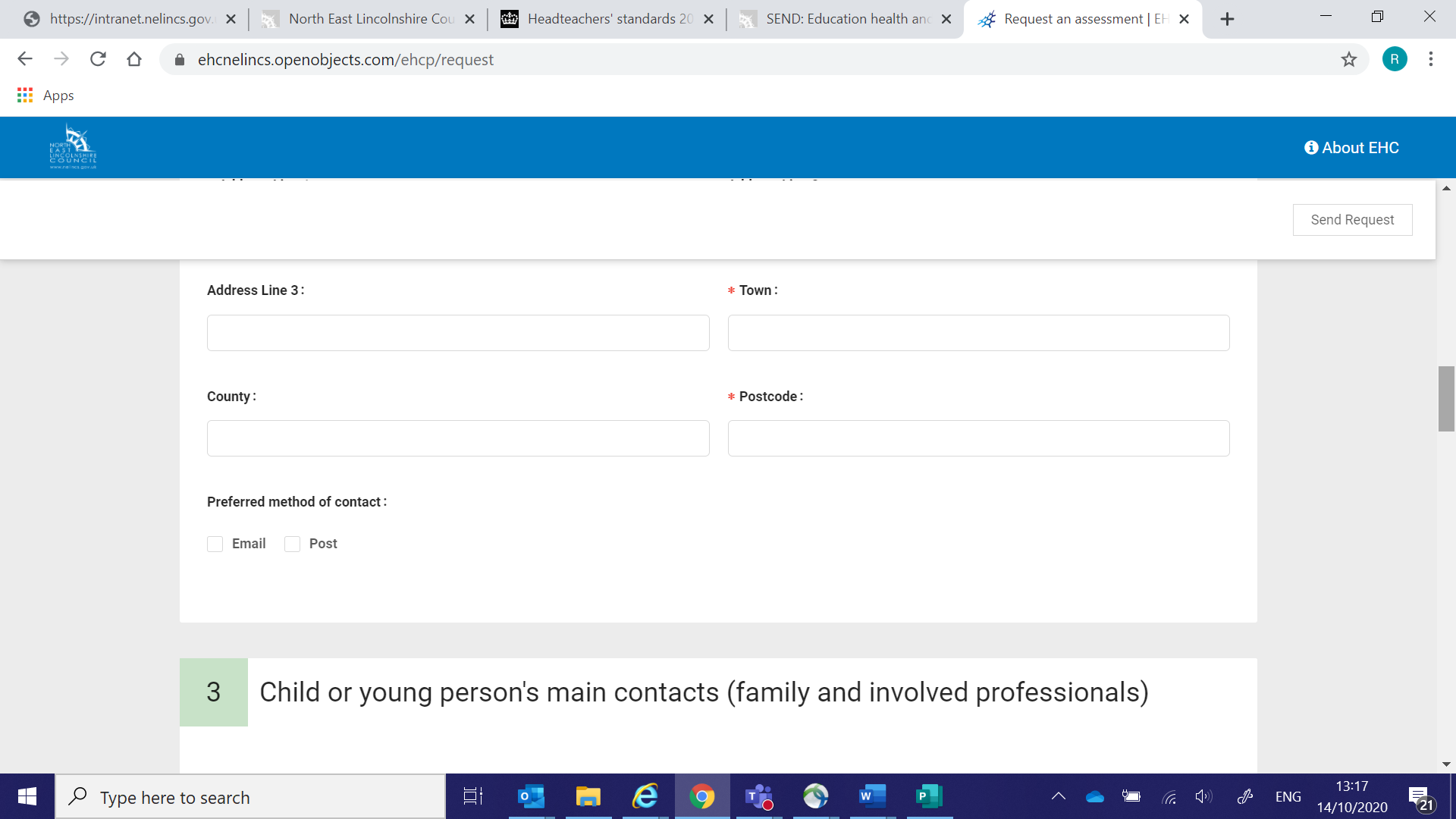 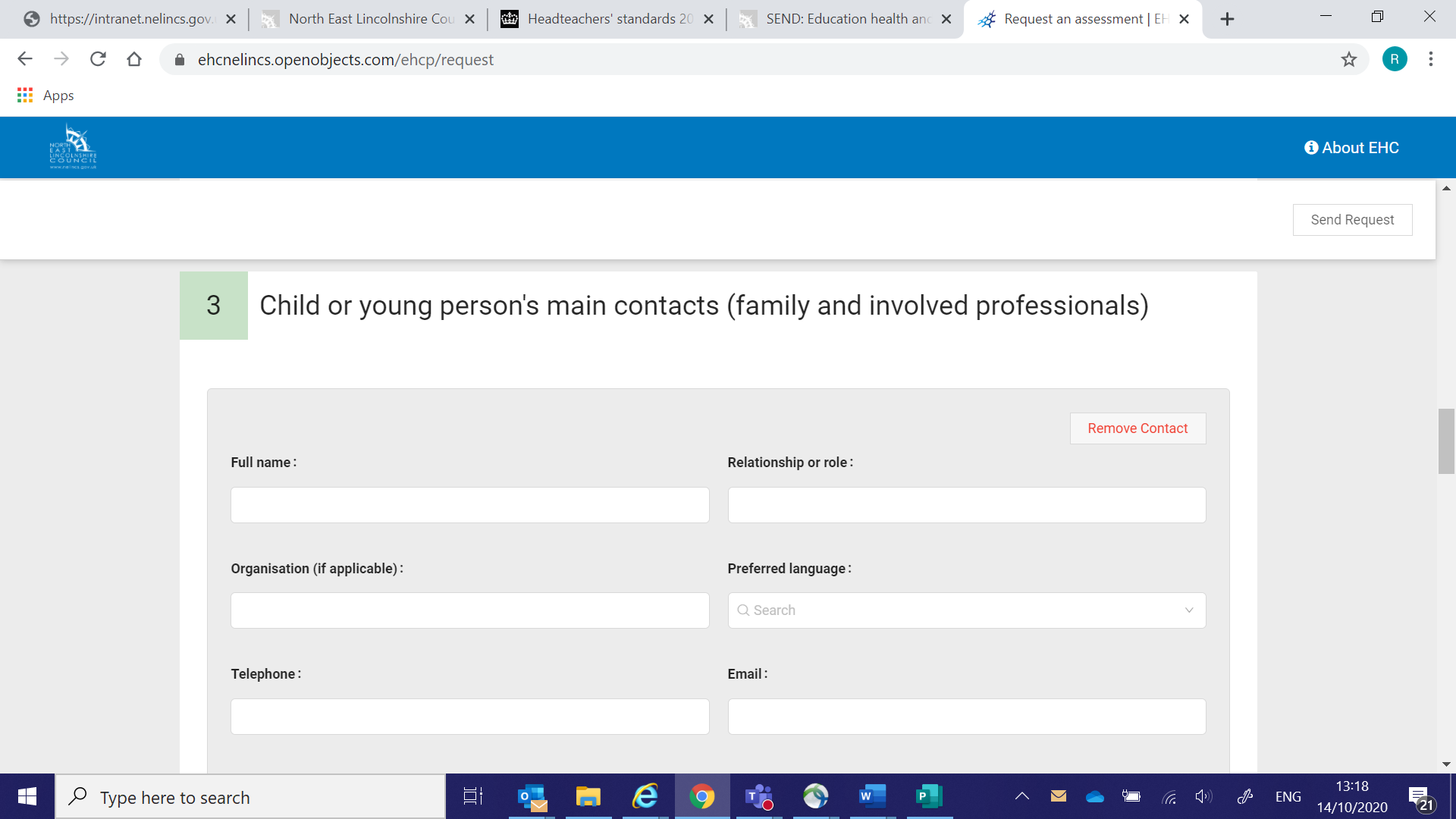 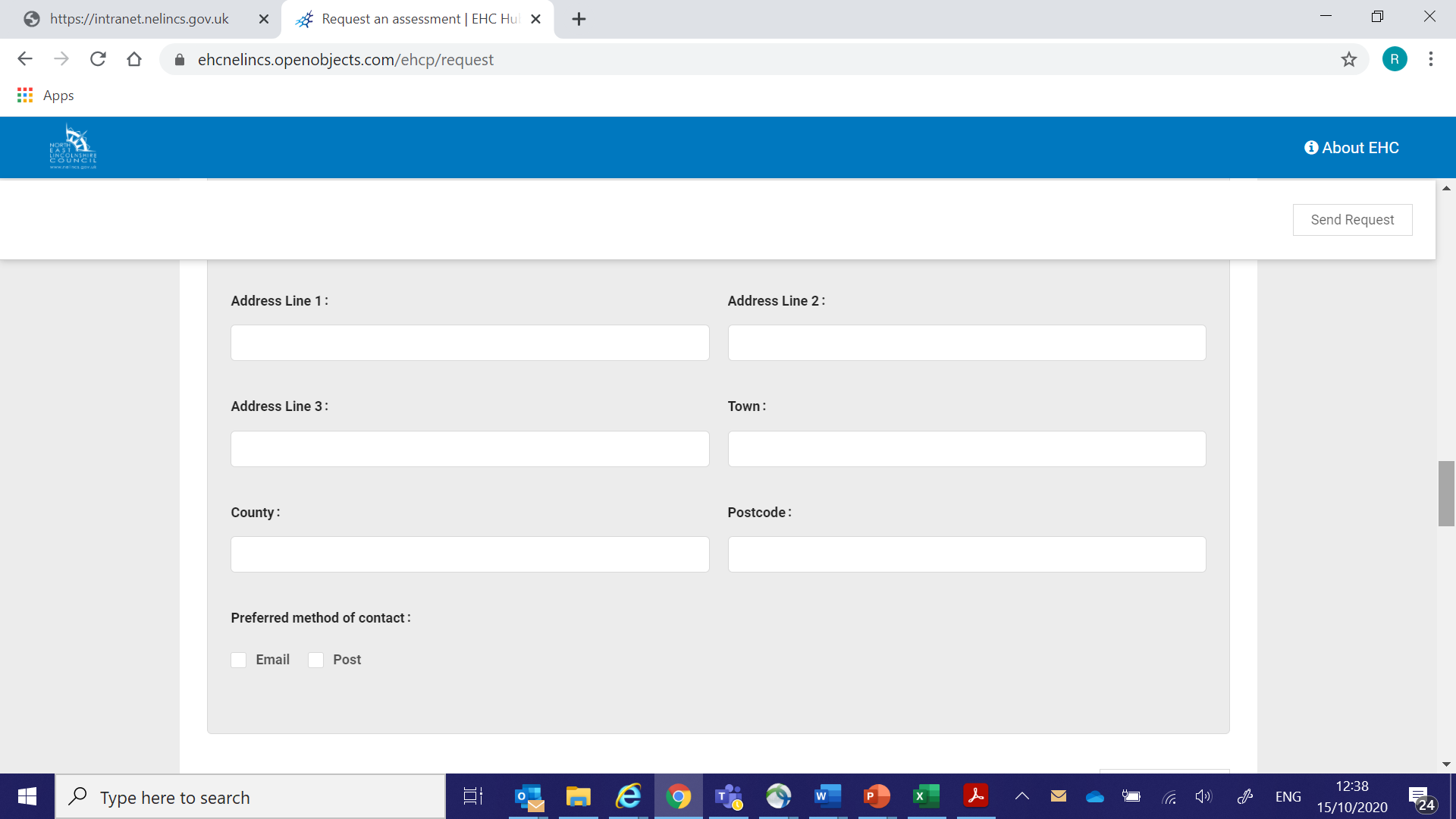 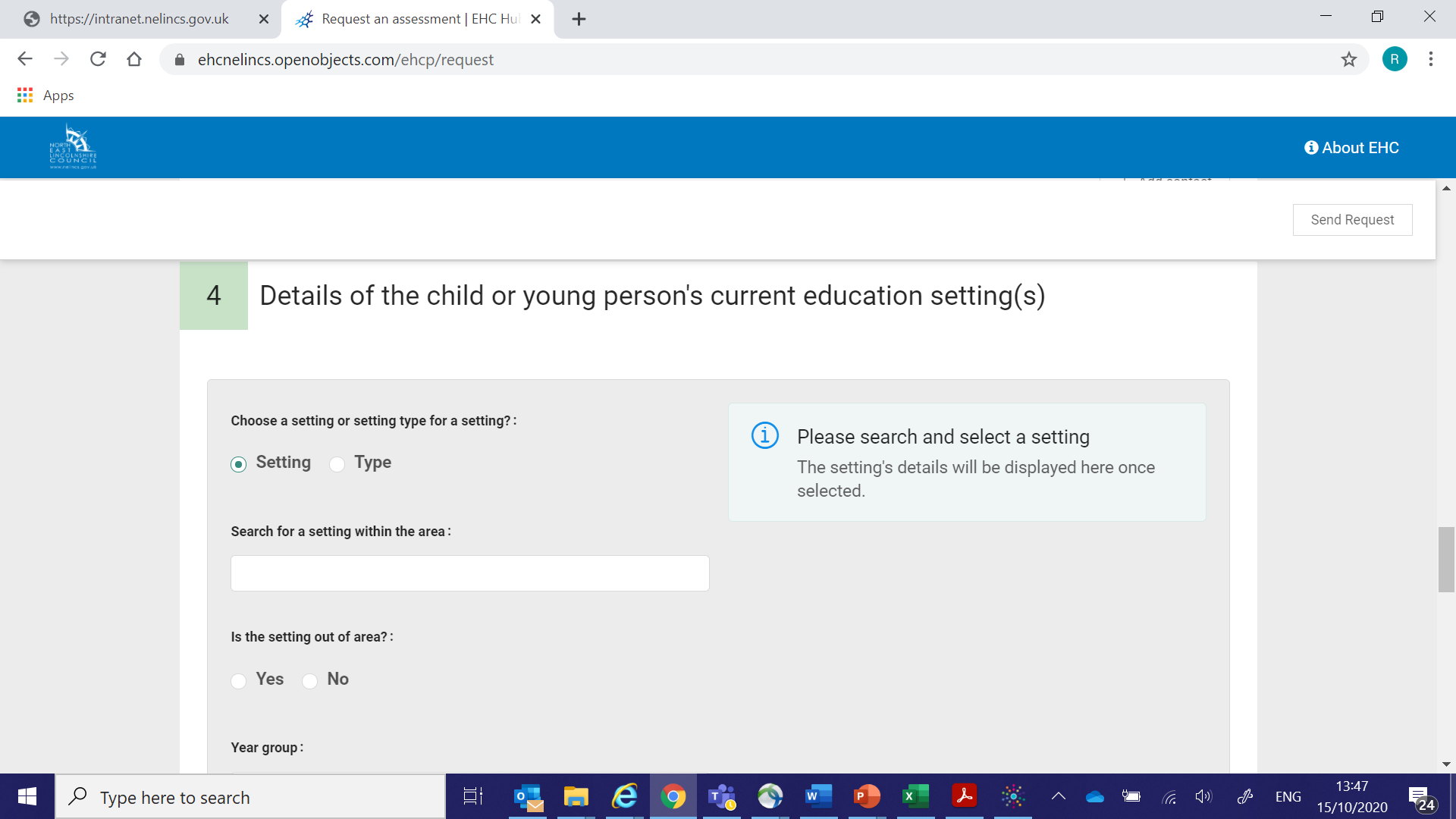 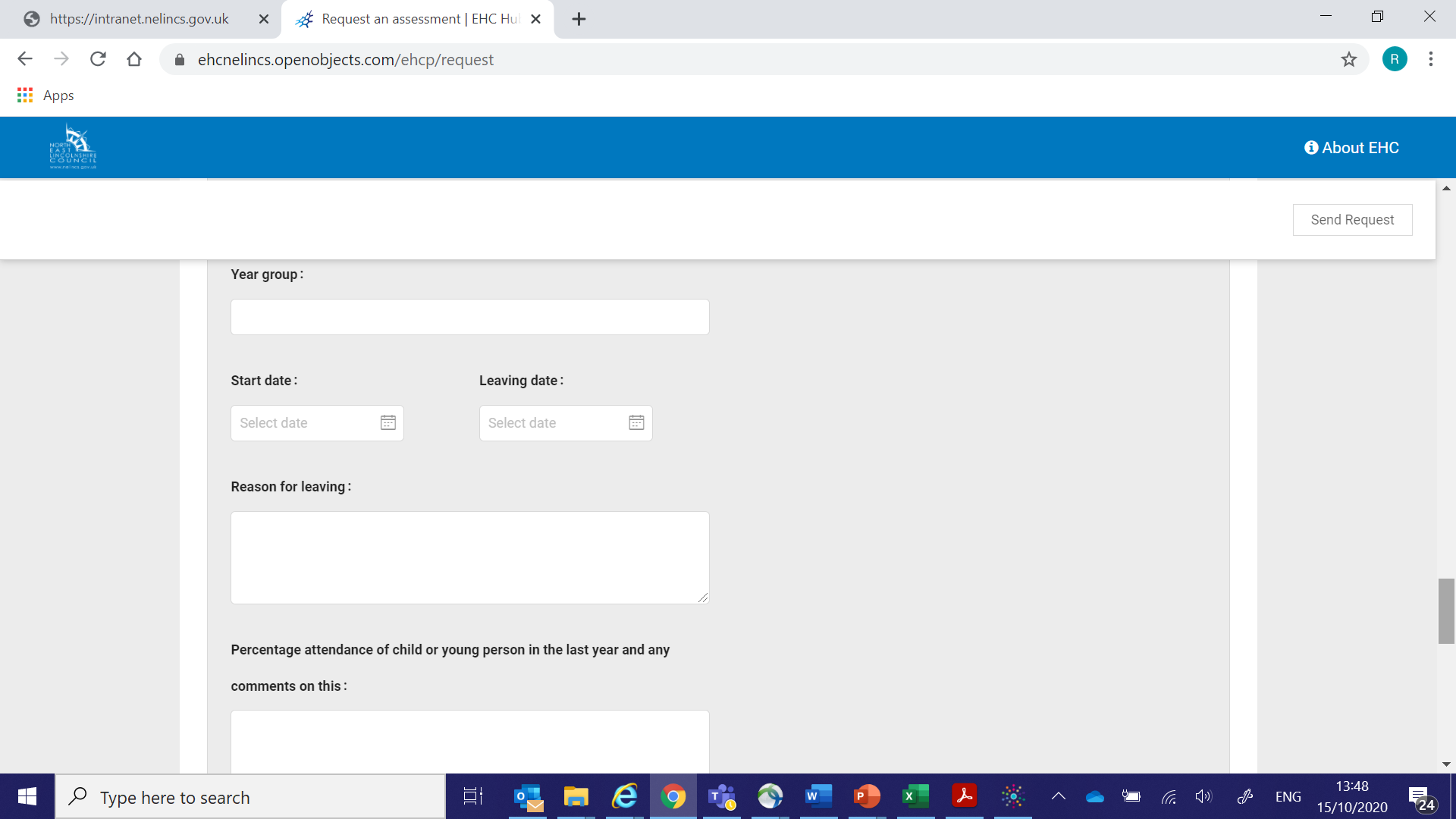 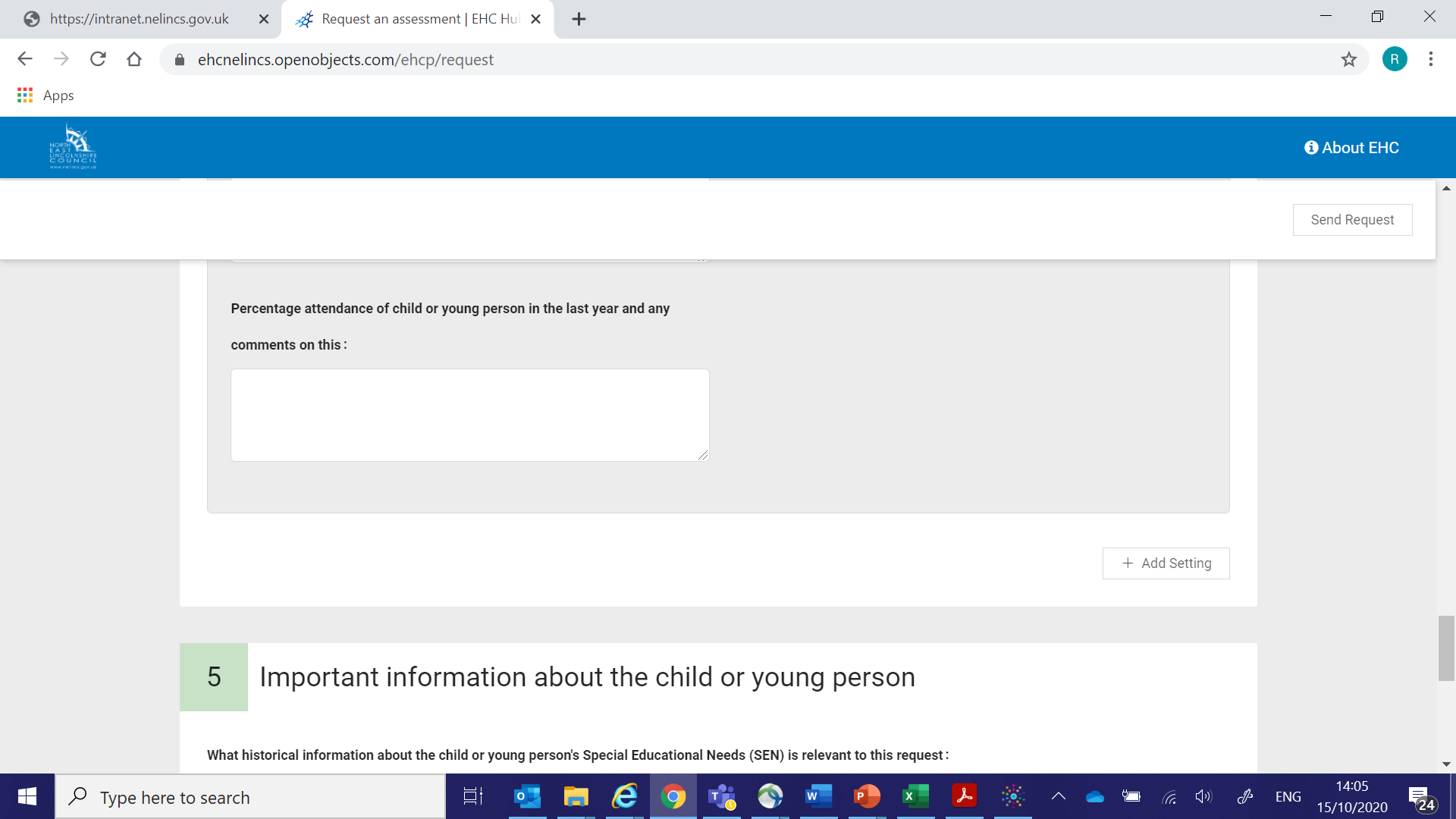 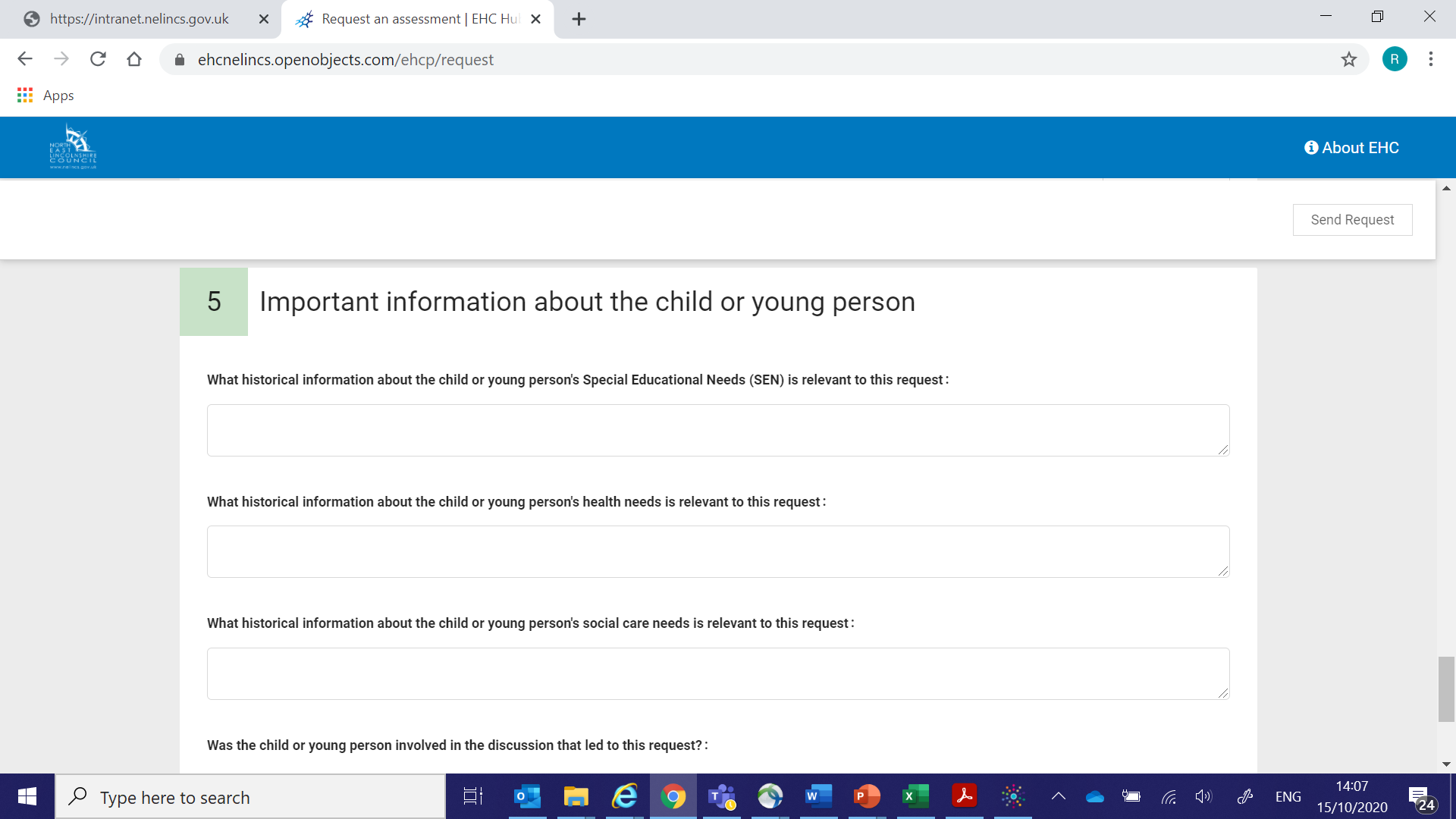 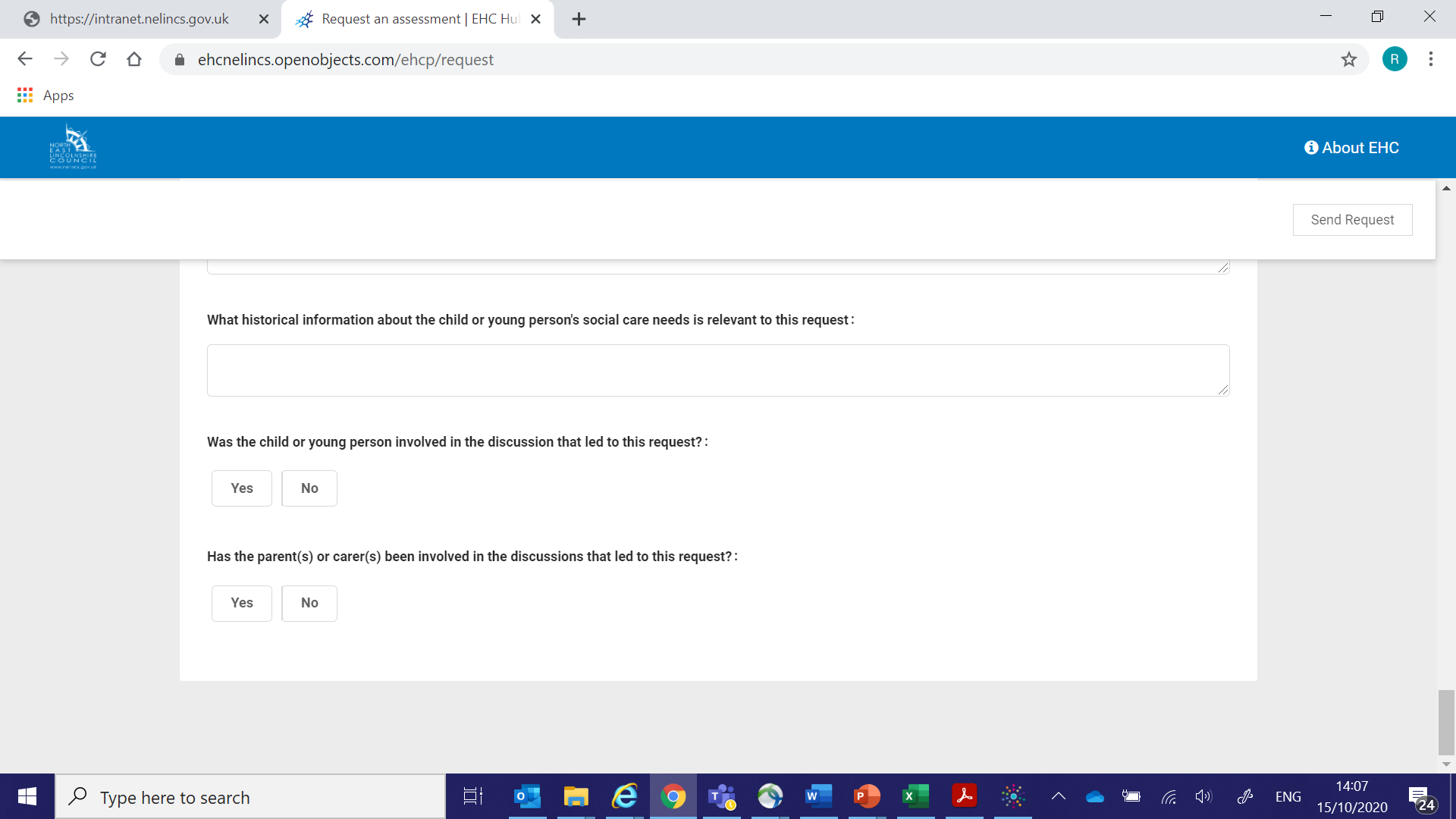 Step 4Submit your request. 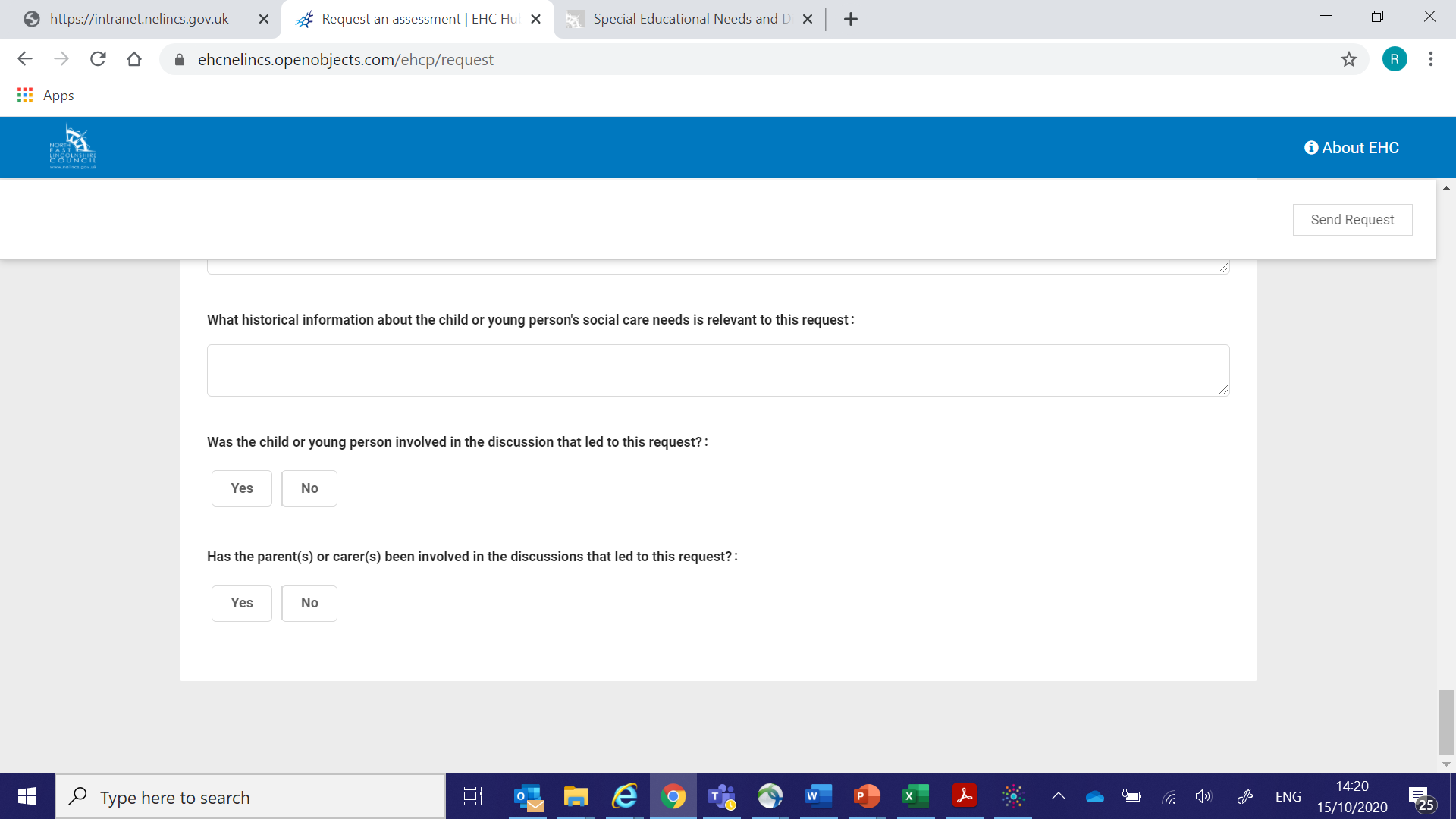 Next StepsOnce the EHC Needs Assessment has been completed, the Local Authority has six weeks to gather further information from any relevant professionals including school staff, to decide whether or not it is appropriate to continue with a full needs assessment which would result in an Education, Health and Care Plan being issued.  Please see the timeline below summarising the process as outlined in the SEND Code of Practice (2014):Weeks 1-6: Decision to assess - Initial information gathered from education, health and social care professionalsWeeks 7 – 16: Assessment and evidence gathering - More detailed information gathered, from professionals already involved or further input and assessment completed where requiredWeeks 17-20: Draft planIf the application does not result in an assessment, parents and carers will have to wait 6 months before re-applying in line with the SEND (Special Educational Needs and Disabilities) Code of Practice (2014).Further InformationFurther information can be found on North East Lincolnshire Council’s website under Special Educational Needs and Disabilities (SEND) and Local Offer: https://www.nelincs.gov.uk/children-and-families/send-and-local-offer/